 	В ночь на 19 января в России традиционно принято широко отмечать православный праздник Крещение Господне, который всегда сопровождается проведением обрядовых мероприятий – омовением верующих в купелях (иорданях), которые заранее устраиваются на водоемах.                                                                        Новоуральский инспекторский участок Центра ГИМС ГУ по Свердловской области информирует жителей Верхнего Тагила и гостей города, что на территории Верхнетагильского пруда в этом году традиционно отведено и оборудовано место для Крещенских купаний, это Верхнетагильский пруд в районе городской церкви по ул. Ленина. Сотрудниками ГИМС обязательно проверяется толщина льда в месте, где оборудуется купель. Исходя из этого, рассчитывается количество людей, которое одновременно может пребывать на льду. На сегодняшний день толщина льда на водоемах Свердловской области в среднем от 40 до 60 см, поэтому количество людей около купели в среднем должно быть не более 40-50 человек одновременно.                 Напоминаем, что только в таких местах должным образом обеспечивается безопасность проведения обрядовых мероприятий. В связи с этим настоятельно предостерегаем от купания в несанкционированных, стихийно устраиваемых на водоемах прорубях, а также от купания в состоянии алкогольного опьянения, так как это влечет за собой угрозу жизни и здоровью.                                                            Несмотря на готовность МЧС оказать необходимую помощь во время купаний, знать и соблюдать меры безопасности стоит каждому, кто решится окунуться в воду.    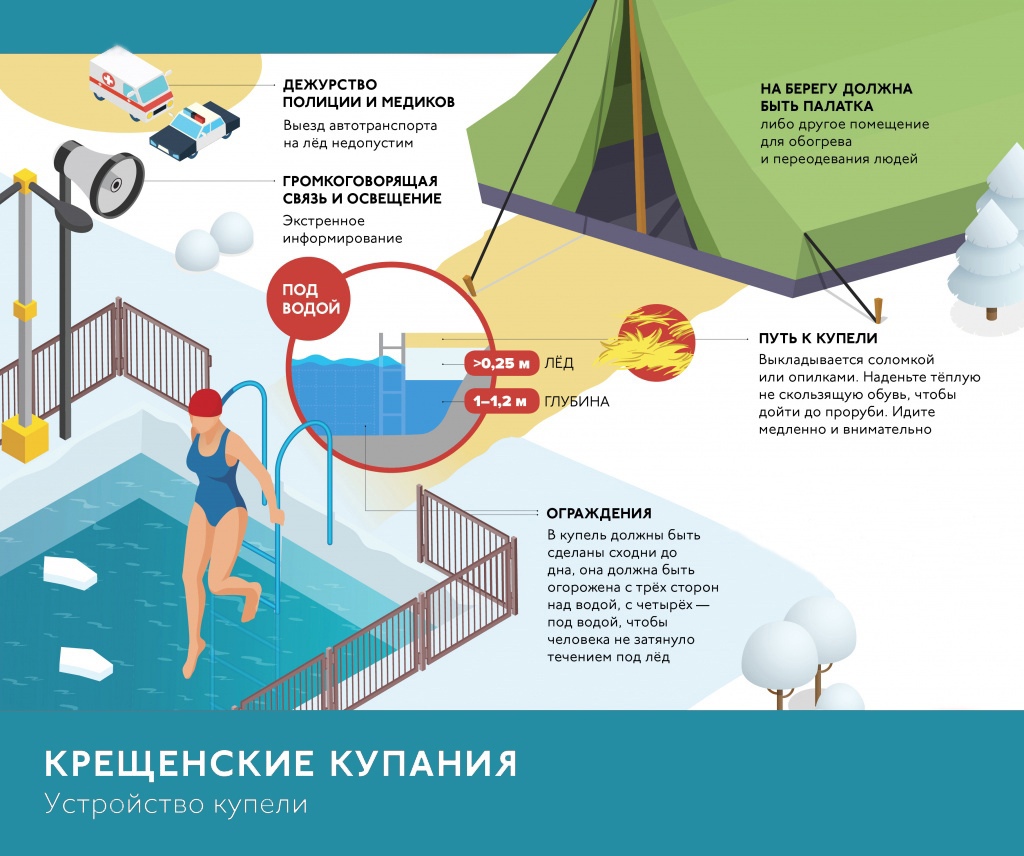 